Preventive tire maintenance recommendations:$$$ INCREASE YOUR LEASE PAY OUT $$$Air Pressure- Improper air pressure can cause mpg to drastically decline and cause you to take off tires pre-maturely. Air Pressure should be checked daily.Tires need to cool down for three hours prior to checking psi.All wide base and dual drives need to be set at 100 psi.The max psi on the sidewall of a wide base tire of 120psi is based on 20,400 lbs. per axle.We only need 17,000 lbs. per axle, thus giving us an optimal psi of 100.All steers with the exception of Good Year need to be at 110 psi.Good Year steer tires need to be at 100 psi.Air gauges can be purchased in the plaza building.PSI monitor systems for your truck can be purchased at the parts room.IMPORTANT: ANY TIRE THAT IS 50% BELOW MANUFACTURES RECOMMENDED PSI RATING WILL COST YOU 30 POINTS ON YOUR CSA 2010.Alignments should be done every time you get a new set of steer tires.An out of aligned truck will rob your fuel mileage and cause pre-mature tire wear.Alignments are now conveniently done on site at the Springfield and Pittson terminals.Balance and RotationSteers need to be rotated and balanced every 30,000 to 40,000 miles.Drives need to be rotated when the rear axle drives are 3/32-4/32 shorter than the front axle drives.Centramatic balancers can be purchased and installed at our Salt Lake, Pittston and Springfield terminals.They run tires 8-10 degrees cooler, can prevent tire cupping, reduces vibration, and come with a 5 year warranty.DOT ViolationDrives less than 2/32Steers less than 4/32Less than 2/32 in any two adjacent major groove points will put you out of service.Tread depth gauges can be purchased at the company store.Our goal is to maximize tire life and help you achieve the low tire cost per mile possible.Coming into one of our terminals to do tire work will ensure you have someone looking after your best interest and will also save you money.Please call or come by the Tire Bay anytime to set up an appointment or to ask a question.Phone:  417-521-3450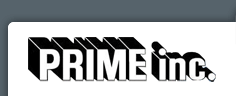 